NOTIFICATIONWomen Development Cell2017-18University of Mumbai letter: Ref: No./WDC/27. OF 2008, dated 18.07.2008Dr. Swati SabaleDirector.NOTIFICATIONWomen Development Cell2018-19University of Mumbai letter: Ref: No./WDC/27. OF 2008, dated 18.07.2008Dr. Swati SabaleDirector.NOTIFICATIONWomen Development Cell2019-20University of Mumbai letter: Ref: No./WDC/27. OF 2008, dated 18.07.2008Dr. Swati SabaleDirector.NOTIFICATIONWomen Development Cell2020-21University of Mumbai letter: Ref: No./WDC/27. OF 2008, dated 18.07.2008																											Dr. Swati Sabale	Director.Sr. No.NameDesignation and AffiliationPostDr.  Swati  SabaleDirector   9820833193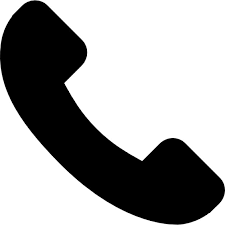 ex-officio PresidentMrs. Diya  UdasiAsst. Professor  970396928MemberMrs. Krishika  ChandwaniAsst. Professor  7738005309MemberDr. Poonam  JeswaniOffice Superintendent   8149351365 MemberMs. Karishma KhushalaniStudent RepresentativeStudent RepresentativeAdvocate  Shriniwas  Sathye Advocate9987274357Legal RepresentativeMs. Deepali  kulkarniNGO Member9619414471MemberSr. No.NameDesignation and AffiliationPostDr.  Swati SabaleDirector   9820833193ex-officio PresidentMrs. Diya UdasiAsst. Professor  970396928MemberMrs. Krishika ChandwaniAsst. Professor   7738005309MemberDr. Poonam JeswaniOffice Superintendent   8149351365 MemberMs. Ankita SharmaStudent RepresentativeStudent RepresentativeAdvocate Shriniwas  Sathye Advocate9987274357Legal RepresentativeMs. Deepali  kulkarniNGO Member9619414471MemberSr. No.NameDesignation and AffiliationPostDr.  Swati SabaleDirector   9820833193ex-officio PresidentMrs. Diya UdasiAsst. Professor  970396928MemberMrs. Krishika ChandwaniAsst. Professor  7738005309MemberDr. Poonam JeswaniOffice Superintendent   8149351365 MemberMs. Priya SharmaStudent RepresentativeStudent RepresentativeAdvocate Shriniwas  Sathye Advocate9987274357Legal RepresentativeMs. Deepali  kulkarniNGO Member9619414471MemberSr. No.NameDesignation and AffiliationPostDr.  Swati SabaleDirector   9820833193ex-officio PresidentMrs. Diya UdasiAsst. Professor  970396928MemberMrs. Krishika ChandwaniAsst. Professor  7738005309MemberDr. Poonam JeswaniOffice Superintendent   8149351365 MemberMs. Nisha PasiStudent Representative8655184873MemberAdvocate Shriniwas  Sathye Advocate9987274357Legal RepresentativeMs. Deepali  kulkarniNGO Member9619414471Member